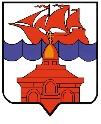 РОССИЙСКАЯ ФЕДЕРАЦИЯКРАСНОЯРСКИЙ КРАЙТАЙМЫРСКИЙ ДОЛГАНО-НЕНЕЦКИЙ МУНИЦИПАЛЬНЫЙ РАЙОНАДМИНИСТРАЦИЯ СЕЛЬСКОГО ПОСЕЛЕНИЯ ХАТАНГАПОСТАНОВЛЕНИЕО мероприятиях, проводимых с целью подготовки объектов социальной сферы и жилищно-коммунального комплекса сельского поселения Хатанга к работе в осенне-зимний период 2020-2021 годовВ соответствии с Федеральным Законом  от 06.10.2003 г. № 131-ФЗ «Об общих принципах организации местного самоуправления в Российской Федерации», Уставом сельского поселения Хатанга, с целью обеспечения контроля за подготовкой объектов социальной сферы и жилищно-коммунального комплекса сельского поселения Хатанга к работе в осенне-зимний период 2020-2021 годов,ПОСТАНОВЛЯЮ:Создать комиссию по вопросам подготовки объектов предприятий, учреждений и организаций сельского поселения Хатанга к работе в осенне-зимний период 2020-2021 года (далее - Комиссия) в составе, согласно Приложению № 1 к настоящему Постановлению.Установить, что в случае отсутствия члена Комиссии его обязанности по участию в работе Комиссии возлагаются на лицо, в установленном порядке его замещающее.Утвердить план организационных мероприятий по подготовке предприятий, учреждений и организаций сельского поселения Хатанга к работе в осенне-зимний период 2020-2021 года, согласно Приложению № 2 к настоящему Постановлению.Отделу ЖКХ, благоустройства и градостроительства Администрации сельского поселения Хатанга:4.1 Направить в Управление развития инфраструктуры Администрации Таймырского Долгано-Ненецкого    муниципального района:	- планы мероприятий по подготовке объектов инженерной инфраструктуры   жилищно-коммунального хозяйства к работе в осенне-зимний период 2020-2021 г. в срок до 02.05.2020 года;	- паспорта готовности жилищного фонда объектов инженерной инфраструктуры жилищно-коммунального хозяйства к осенне-зимнему периоду 2020-2021 г. в срок до 27.08.2020 года.4.2 Осуществлять постоянный контроль за выполнением мероприятий по подготовке объектов жилищно-коммунального комплекса к работе в осенне-зимний период 2020-2021 года.Руководителям организаций жилищно-коммунального комплекса сельского поселения Хатанга:5.1 В срок до 31.03.2020 года создать комиссии по проведению осмотров объектов инженерной инфраструктуры жилищно-коммунального комплекса;5.2 В срок до 08.04.2020 года разработать, утвердить и направить в Отдел ЖКХ, благоустройства и градостроительства Администрации сельского поселения Хатанга план-график подготовки объектов жилищно-коммунального комплекса к работе в осенне-зимний период 2020-2021 года с указанием ответственных лиц, сроков исполнения мероприятий, видов работ и источников финансирования в рамках затрат, предусмотренных в тарифах на 2020 год, по форме, согласно                          Приложению № 3 к настоящему Постановлению; 5.3 Осуществлять контроль за использованием запасов материально-технических ресурсов в период прохождения осенне-зимнего отопительного периода 2020-2021 года; 5.4 В срок до 26.08.2020 года провести проверку готовности объектов инженерной инфраструктуры жилищно-коммунального комплекса к работе в осенне-зимний период 2020-2021 года; 5.5 В срок до 24.08.2020 года подготовить и представить в Отдел ЖКХ, благоустройства и градостроительства Администрации сельского поселения Хатанга паспорта готовности объектов инженерной инфраструктуры жилищно-коммунального комплекса и паспорта готовности жилищного фонда к осенне-зимнему периоду 2020-2021 года.Опубликовать Постановление в Информационном бюллетене Хатангского сельского Совета депутатов и Администрации сельского поселения Хатанга и на официальном сайте органов местного самоуправления сельского поселения Хатанга www.hatanga24.ru.Контроль за исполнением настоящего Постановления возложить на исполняющего обязанности заместителя Главы сельского поселения Хатанга Скрипкина А.С.Постановление вступает в силу со дня его официального опубликования.Глава сельского поселения Хатанга												         С.В. Батурин Приложение № 1 к Постановлению Администрации сельского поселения Хатангаот 25.03.2020 г. № 039 - ПСОСТАВкомиссии по вопросам подготовки объектов предприятий, учреждений иорганизаций сельского поселения Хатанга к работе в осенне-зимний период2020-2021 годовПриложение № 2 к Постановлению Администрации сельского поселения Хатангаот 25.03.2020 г. № 039 - ППЛАНорганизационных мероприятий по подготовке учреждений и организаций сельского поселения Хатанга к работе в осенне-зимний период 2020-2021 годаПриложение № 3 к Постановлению Администрациисельского поселения Хатанга от 23.03.2020 г. № 039 – ППлан подготовки объектов электроэнергетики и теплоэнергетики предприятий жилищно-коммунального хозяйства на отопительный период 2020-2021 годовРуководитель _____________________________/__________________________________________________Исполнитель: 25.03.2020 г.       № 039- ППредседатель комиссии:Батурин Сергей Владимирович, Глава сельского поселения Хатанга.Заместитель председателя комиссии:Скрипкин Алевтин Сергеевич, исполняющий обязанности заместителя Главы сельского поселения Хатанга.Секретарь комиссии:Чильчигашев Мирген Иванович, главный специалист Отдела ЖКХ, благоустройства и градостроительства Администрации сельского поселения Хатанга.Члены комиссии:-Храмова Арина Николаевна, начальник Отдела ЖКХ, благоустройства и градостроительства Администрации сельского поселения Хатанга;-Ерилина Марина Григорьевна, директор Муниципального бюджетного учреждения культуры «Хатангский культурно-досуговый комплекс»;-Кирьянова Виктория Александровна, начальник Отдела по управлению муниципальным имуществом администрации сельского поселения Хатанга;-Кузьмин Сергей Александрович, генеральный директор Общества с ограниченной ответственностью «Энергия»;-Шейкин Николай Александрович, директор Общества с ограниченной ответственностью «Таймыр Альянс Трейдинг».№п/пНаименование мероприятияСрокисполненияОтветственныйисполнитель1Проведение весенних осмотров объектов инженерной инфраструктуры жилищно-коммунального комплекса в населённых пунктах сельского поселения  01.04.2020 -15.05.2020ООО «Энергия», МБУК «КДК», Администрация сельского поселения Хатанга2Разработка планов мероприятий по подготовке объектов к работе в осенне-зимний периоддо 08.04.2020ООО «Энергия», ООО «ТАТ», МБУК «КДК»3Разработка сводного плана подготовки объектов к работе в осенне-зимний периоддо 02.05.2020Отдел ЖКХ, благоустройства и градостроительства Администрации сельского поселения Хатанга4Выполнение мероприятий по подготовке объектов к работе в осенне-зимний период (проведение конкурсов, аукционов, выявление победителей, заключение контрактов (договоров), проведение текущих и капитальных ремонтов, проверка хода проведения текущих и капитальных ремонтов) 07.05.2020-24.08.2020ООО «Энергия», ООО «ТАТ», МБУК «КДК», Администрация сельского поселения Хатанга5Подготовка государственной статистической отчётности по форме  № 1 ЖКХ зима (срочная) и представление её в Управление развития инфраструктуры муниципального района01.07.202003.08.202001.09.202001.10.202002.11.2020Отдел ЖКХ, благоустройства и градостроительства Администрации сельского поселения Хатанга6Подготовка информации по установленным формам и представление её в Управление развития инфраструктуры муниципального районапо запросуОтдел ЖКХ, благоустройства и градостроительства Администрации сельского поселения Хатанга7Проведение координационных совещаний комиссии:Проведение координационных совещаний комиссии:Проведение координационных совещаний комиссии:7.1О ходе выполнения мероприятий по завозу топлива в населённые пункты сельского поселениядва раза в месяц, с 21.06.2020до окончания завозаСкрипкин А.С., исполняющий обязанности заместителя Главы сельского поселения Хатанга7.2О ходе выполнения мероприятий по подготовке объектов жилищно-коммунального комплекса к отопительному периоду25.05.202025.06.202024.07.202025.08.2020Скрипкин А.С., исполняющий обязанности заместителя Главы сельского поселения Хатанга7.3О ходе выполнения мероприятий по подготовке объектов культуры сельского поселения к отопительному периоду25.05.202025.06.202024.07.202025.08.2020Ерилина М.Г., директор МБУК «Хатангский КДК»8Проведение комиссией оценки готовности предприятий жилищно-коммунального комплекса сельского поселения к работе в осенне-зимний период с составлением актадо 14.08.2020Администрация сельского поселения Хатанга9Проведение комиссией осеннего осмотра объектов жилищно-коммунального комплекса и культуры сельского поселения с составлением актадо 21.08.2020Администрация сельского поселения Хатанга10Представление в Управление развития инфраструктуры паспортов готовности к осенне-зимнему периодудо 27.08.2020Отдел ЖКХ, благоустройства и градостроительства Администрации сельского поселения Хатанга, ООО «Энергия», ООО «ТАТ».№Наименование предприятияНаселенный пунктНаименование объектаНаименование работвид ремонтов (текущий, капитальный)Единицы измеренияОбъем работСтоимость, тыс. рублейСрок исполненияЭлектроснабжениеЭлектроснабжениеЭлектроснабжениеЭлектроснабжениеЭлектроснабжениеЭлектроснабжениеЭлектроснабжениеЭлектроснабжениеЭлектроснабжениеЭлектроснабжениеИтого по электроснабжениюИтого по электроснабжениюИтого по электроснабжениюИтого по электроснабжениюТеплоснабжениеТеплоснабжениеТеплоснабжениеТеплоснабжениеТеплоснабжениеТеплоснабжениеТеплоснабжениеТеплоснабжениеТеплоснабжениеТеплоснабжениеИтого по теплоснабжениюИтого по теплоснабжениюИтого по теплоснабжениюИтого по теплоснабжениюВодоснабжениеВодоснабжениеВодоснабжениеВодоснабжениеВодоснабжениеВодоснабжениеВодоснабжениеВодоснабжениеВодоснабжениеИтого по водоснабжениюИтого по водоснабжениюИтого по водоснабжениюИтого по водоснабжениюВодоотведениеВодоотведениеВодоотведениеВодоотведениеВодоотведениеВодоотведениеВодоотведениеВодоотведениеВодоотведениеВодоотведениеИтого по водоотведениюИтого по водоотведениюИтого по водоотведениюИтого по водоотведениюЖилой фондЖилой фондЖилой фондЖилой фондЖилой фондЖилой фондЖилой фондЖилой фондЖилой фондЖилой фондИтого по жилому фондуИтого по жилому фондуИтого по жилому фондуИтого по жилому фондуВсегоВсегоВсегоВсего